2017「電子書 我最行 ~ 查電子書 戳獎品」活動照片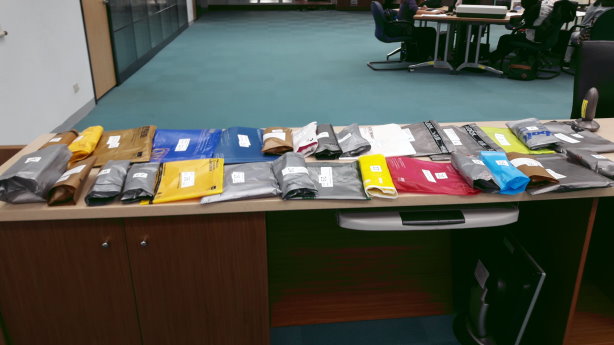 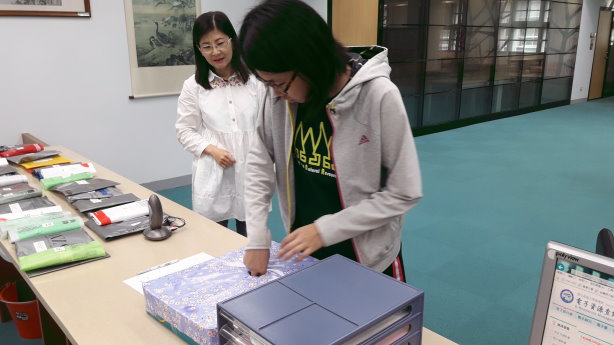 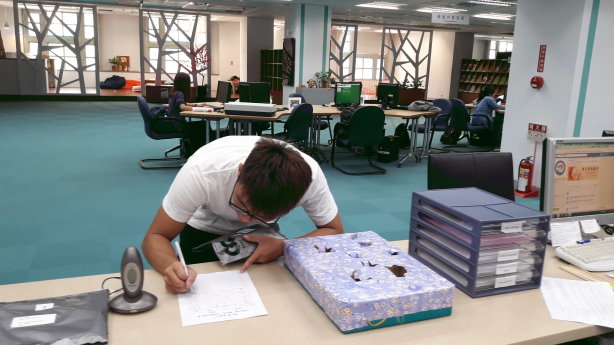 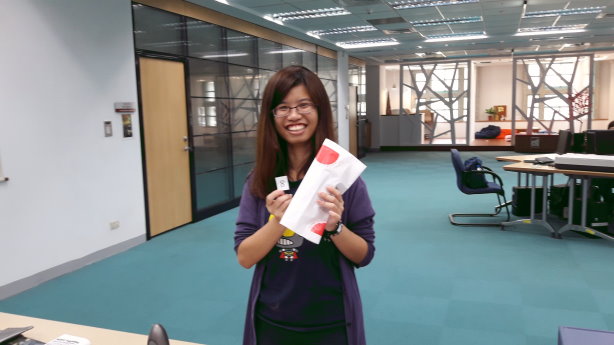 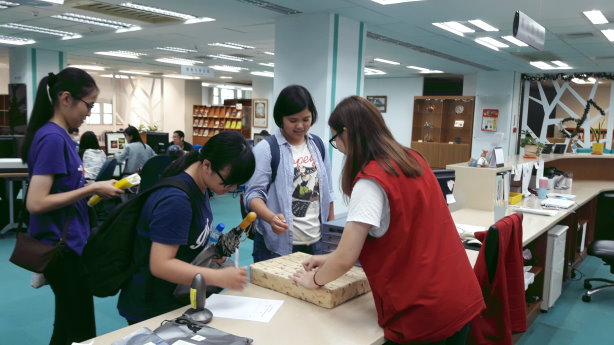 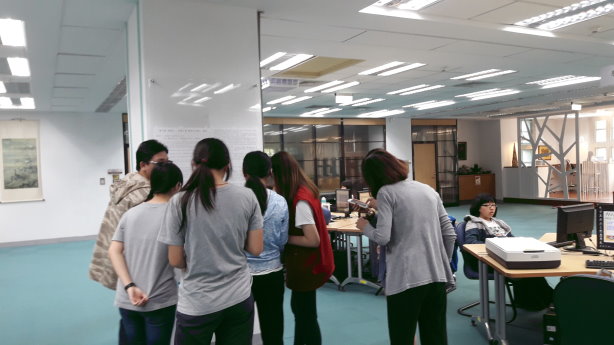 